Ysgol: 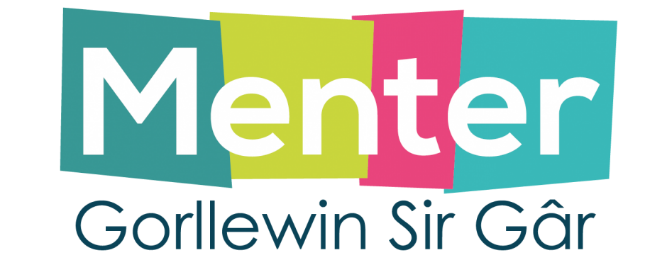 Rownd 1 – Cyffredinol 
(1 pwynt ar gyfer pob cwestiwn)1.2.3.4.5.6.7.8.9.10.Ysgol: Rownd 2 – Lluniau 
(1 pwynt ar gyfer pob cwestiwn)1.2.3.4.5.6.7.8.Ysgol: Rownd 3 – Idiomau
(1 pwynt ar gyfer pob cwestiwn)1.2.3.4.5.6.7.8.Ysgol: Rownd 4 – Fideo
(1 pwynt ar gyfer pob cwestiwn)1.2.3.4.5.6.Ysgol: Rownd 5 – Logos
(1 pwynt ar gyfer pob cwestiwn)1.2.3.4.5.6.7.8.Ysgol: Rownd 6 – Cyffredinol 
(1 pwynt ar gyfer pob cwestiwn)1.2.3.4.5.6.7.8.9.10.Ysgol: Rownd 7 – Mathemateg
(2 pwynt ar gyfer pob cwestiwn)1.2.3.